Красноярский край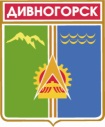 Дивногорский городской Совет депутатовР Е Ш Е Н И Е  25.09.2014          		                  г. Дивногорск                                       № 45-281– ГСО передаче муниципального имущества в безвозмездное пользование Дивногорской МО ВОИВ соответствии с пунктом 3 части 1 статьи 16 Федерального закона от 06.10.2003 № 131-ФЗ «Об общих принципах организации местного самоуправления в Российской Федерации», статьей 17.1 Федерального закона от 26.07.2006 № 135-ФЗ «О защите конкуренции», руководствуясь Порядком заключения договоров в отношении муниципального имущества муниципального образования город Дивногорск, утвержденным Решением Дивногорского городского Совета депутатов от 24.02.2011 № 11-69-ГС, статьей 26 Устава города Дивногорска, на основании обращения Дивногорской местной организации общероссийской общественной организации «Всероссийское общество инвалидов», Дивногорский городской Совет депутатов РЕШИЛ:Предоставить Дивногорской местной организации общероссийской общественной организации «Всероссийское общество инвалидов» в безвозмездное пользование сроком на  1 (один) год с целевым назначением – для осуществления уставной деятельности Дивногорский МО ВОИ муниципальное нежилое помещение – комната № 15 площадью 24,2 кв.м на первом этаже в здании по адресу: Красноярский край, г. Дивногорск,                 ул. Б. Полевого, д. 1.Администрации города Дивногорска заключить договор безвозмездного пользования муниципальным имуществом с Дивногорской местной организацией общероссийской общественной организацией «Всероссийское общество инвалидов».Контроль за исполнением настоящего решения возложить на постоянную комиссию по экономической политике, бюджету, налогам и собственности (Заянчуковский А.В.).Настоящее решение вступает в силу со дня подписания.Исполняющий обязанности Главы  города                                       Г.А.Панин                                                Председатель Дивногорского городского Совета депутатов	А.В. Новак 